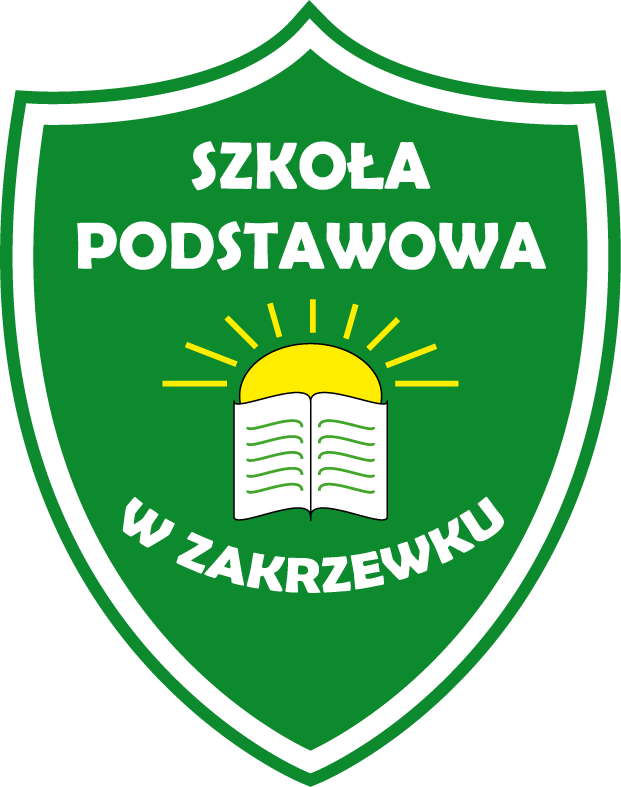 Standardy Ochrony Małoletnichw Szkole Podstawowej w ZakrzewkuZałącznik do Zarządzenia Dyrektora Szkoły Podstawowej w Zakrzewku  Nr 2/2023/2024 z dnia 09.02.2024 r. Standardy ochrony małoletnich zwane dalej „Standardami” w Szkole Podstawowej  w ZakrzewkuStandardy udostępnia się na stronie internetowej Szkoły (https://spzakrzewek.edupage.org/)  w wersji skróconej oraz zupełnejStandardy ochrony małoletnich Szkole Podstawowej w Zakrzewku - wersja skróconaDobra relacja pedagogiczna między nauczycielem a uczniem powinna być oparta na akceptacji, uznaniu (docenianiu) i życzliwości. Elementy takiej relacji to m.in.:okazywanie zainteresowania sprawami uczniów okazywanie szacunku uczniom chwalenie uczniówpozytywna krytyka – (bez ośmieszania i zawstydzania)rozwiązywanie konfliktówwspieranie uczniów Zasady zapewniające bezpieczne relacje między małoletnim a pracownikami Szkoły, w szczególności zachowania niedozwolone wobec małoletnich.Zasady bezpiecznych relacji między personelem Szkoły a małoletnim.Pracownicy Szkoły: działają dla dobra dziecka;  traktują dziecko z poszanowaniem jego godności i potrzeb; wszelkie działania podejmują w ramach obowiązującego prawa, przepisów wewnętrznych oraz swoich kompetencji; działają w sposób otwarty i przejrzysty, aby zminimalizować ryzyko błędnej interpretacji swojego zachowania/postępowania;  informują dzieci, że jeśli czują się niekomfortowo w jakiejś sytuacji, wobec konkretnego zachowania czy słów, mogą o tym powiedzieć i oczekiwać odpowiedniej reakcji i/lub pomocy;  w komunikacji z dziećmi zachowują cierpliwość i szacunek dla dziecka; uważnie słuchają dzieci i udzielają im odpowiedzi adekwatnych do ich wieku i danej sytuacji. Niedozwolone zachowania wobec małoletnich:Nie wolno zawstydzać, upokarzać, lekceważyć i obrażać dziecka. Nie wolno krzyczeć na dziecko w sytuacji innej niż wynikająca z zagrożenia bezpieczeństwa dziecka lub innych osób.  Nie wolno w jakikolwiek sposób naruszać integralności fizycznej dziecka. Nie wolno dotykać dziecka w sposób, który może być uznany za nieprzyzwoity lub niestosowny. Nie wolno ujawniać informacji o sytuacji rodzinnej, ekonomicznej, medycznej, opiekuńczej i prawnej dotyczących dziecka osobom nieuprawnionym, w tym wobec innych dzieci.  Niedopuszczalne jest stosowanie przemocy wobec dziecka w jakiejkolwiek formie. Nie wolno zachowywać się w obecności dzieci w sposób niestosowny. Dotyczy to używania wulgarnych słów, nieprzyzwoitych gestów i żartów, czynienia obraźliwych uwag. Nie wolno faworyzować dziecka. Nie wolno nawiązywać z dzieckiem jakichkolwiek relacji mogących sugerować relacje romantyczne lub seksualne ani składać dziecku propozycji o nieodpowiednim charakterze. Nie wolno utrwalać wizerunku dziecka (filmowanie, nagrywanie głosu, fotografowanie) dla potrzeb prywatnych. Dotyczy to także umożliwienia osobom trzecim utrwalenia wizerunku dzieci bez zgody rodziców/opiekunów prawnych.  Nie wolno proponować dzieciom alkoholu, wyrobów tytoniowych ani substancji działających podobnie do alkoholu, jak również używać ich w obecności dzieci.  Nie wolno przyjmować pieniędzy ani prezentów od dziecka ani rodziców/opiekunów dziecka.  Nie wolno wchodzić w relacje jakiejkolwiek zależności wobec dziecka lub/i rodziców/opiekunów dziecka. Nie wolno zachowywać się w sposób mogący sugerować innym istnienie prywatnych zależności, prowadzących do oskarżeń o nierówne traktowanie bądź czerpanie korzyści majątkowych i innych.  Nie wolno nawiązywać kontaktów z dziećmi poprzez przyjmowanie bądź wysyłanie zaproszeń w mediach społecznościowych.  Kontakt fizyczny z dzieckiem nigdy nie może być niejawny bądź ukrywany, wiązać się z jakąkolwiek gratyfikacją ani wynikać z relacji władzy. Podczas wyjazdów i wycieczek niedopuszczalne jest spanie z dzieckiem w jednym łóżku.Zasady postępowania w sytuacji podejrzenia krzywdzenia lub posiadania informacji o krzywdzeniu małoletniego. Każdy pracownik Szkoły, który otrzyma informację o podejrzeniu krzywdzenia małoletniego jest zobowiązany do niezwłocznego poinformowania dyrektora Szkoły.Wszystkie zauważone ryzykowne sytuacje, które obejmują zauroczenie dzieckiem przez pracownika lub pracownikiem przez dziecko, należy niezwłocznie zgłosić dyrektorowi Szkoły. Decyzja o rozmowie z dzieckiem, w stosunku do którego istnieje uzasadnione podejrzenie jego krzywdzenia i o podjęciu procedury podejmowania interwencji, podejmowana jest przez zespół powołany przez dyrektora.Procedury i osoby odpowiedzialne za składanie zawiadomień o podejrzeniu popełnienia przestępstwa na szkodę małoletniego, zawiadamianie sądu opiekuńczego oraz osoby odpowiedzialne za wszczynanie procedury „Niebieskie Karty” Zawiadomienie o podejrzeniu popełnienia przestępstwa na szkodę małoletniego oraz zawiadamianie sądu opiekuńczego następuje w przypadku uzasadnionego podejrzenia krzywdzenia dziecka. Zawiadomienie o podejrzeniu popełnienia przestępstwa na szkodę małoletniego do organów ścigania i / lub sądu opiekuńczego składa dyrektor Szkoły. Procedurę „Niebieskiej Karty” jest wszczyna się w przypadku uzasadnionego podejrzenia krzywdzenia dziecka,Wymogi dotyczące bezpiecznych relacji między małoletnimi, a w szczególności zachowania niedozwolone Zabronione jest dręczenie lub prześladowanie szkolne, tj. wielokrotna przemoc psychiczna (np. obrażanie, wyśmiewanie, plotki, wykluczanie, odtrącanie), werbalna, relacyjna, materialna, cyfrowa (cyberbullying), seksualna, fizyczna, groźna przemoc fizyczna, wymuszanie. Zachowania niedozwolone: W relacjach rówieśniczych jest zabroniona agresja słowna to: ubliżanie, dokuczanie, zastraszanie, wyśmiewanie, grożenie, obrzucanie wyzwiskami, uszczypliwości, kpiny, ośmieszanie. Zabroniona jest agresja fizyczna, podczas której dochodzi do kontaktu fizycznego pod postacią popychania, bicia, kopania, plucia, zadawania ran, podcinania, kradzieży pieniędzy lub przedmiotów, zamykania, niszczenia własności, zabierania rzeczy lub pieniędzy przy użyciu siły lub groźby jej użycia. Formą przemocy bez użycia słów i kontaktu fizycznego są wrogie gesty, miny, izolowanie, manipulowanie związkami.Zabroniona jest także cyberprzemoc (przemoc cyfrowa), tj. przemoc z użyciem technologii informacyjnych i komunikacyjnych (przede wszystkim Internetu i telefonii komórkowej), tj. nękanie, straszenie, szantażowanie z wykorzystaniem sieci, publikowanie lub rozsyłanie ośmieszających, kompromitujących informacji, zdjęć, filmów w sieci oraz podszywanie się pod kogoś wbrew jego woli. Zabronione jest noszenie i używanie niebezpiecznych narzędzi. Procedury ochrony dzieci przed treściami szkodliwymi i zagrożeniami w sieci Internet oraz utrwalonymi w innej formie Podstawowe formy zjawiska cyberprzemocy jest: nękanie, straszenie, szantażowanie z użyciem sieci, publikowanie lub rozsyłanie ośmieszających, kompromitujących informacji, zdjęć, filmów z użyciem sieci oraz podszywanie się w sieci pod kogoś wbrew jego woli.W każdej sytuacji w trakcie ustalania okoliczności trzeba ustalić charakter zdarzenia (rozmiar i rangę szkody, jednorazowość/powtarzalność). Realizując procedurę należy unikać działań , które mogłyby wtórnie stygmatyzować ofiarę lub sprawcę, np.: wywoływania ucznia z lekcji, konfrontowania ofiary i sprawcy. Trzeba dokonać oceny, czy zdarzenie wyczerpuje znamiona cyberprzemocy, czy jest np. niezbyt udanym żartem. Należy zabezpieczyć wszystkie dowody związane z aktem cyberprzemocy (wydruk, zrzut ekranu, zapis strony). Gdy sprawca cyberprzemocy jest znany i jest on uczniem Szkoły, pedagog szkolny powinien przeprowadzić z nim rozmowę o jego zachowaniu. W pierwszej kolejności należy udzielić wsparcia ofierze. Musi się ona czuć bezpieczna i zaopiekowana przez dorosłych. Podczas rozmowy z uczniem zgłaszającym, że jest on ofiarą cyberprzemocy, należy zapewnić go, że nie jest winny zaistniałej sytuacji oraz że nikt nie ma prawa zachowywać się w ten sposób wobec niego, a także podkreślić , że dobrze zrobił ujawniając sytuację. Należy ucznia poinformować, że Szkoła nie toleruje przemocy i że zostaną podjęte odpowiednie procedury interwencyjne. Należy poinformować ucznia o krokach, jakie może podjąć Szkoła i sposobach, w jaki może zapewnić mu bezpieczeństwo.  Należy pomóc ofierze (rodzicom ofiary) w zabezpieczeniu dowodów, zerwaniu kontaktu ze sprawcą, zadbaniu o podstawowe zasady bezpieczeństwa on-line. Pomoc ofierze nie może kończyć się w momencie zakończenia procedury. Należy nadal monitorować sytuację. W działania wobec ofiary należy także włączyć rodziców/opiekunów ofiary – trzeba na bieżąco ich informować o sytuacji, pamiętając przy tym o podmiotowym traktowaniu dziecka . Należy zadbać o bezpieczeństwo świadków zdarzenia, zwłaszcza, jeśli byli oni osobami ujawniającymi cyberprzemoc Samo wystąpienie zjawiska cyberprzemocy nie jest jednoznaczne z koniecznością zaangażowania Policji i sądu rodzinnego – działania wychowawcy powinny umożliwiać rozwiązanie sytuacji problemowej na poziomie pracy wychowawczej. Szkoła powiadomi odpowiednie służby (np. Policję, sąd rodzinny), gdy wykorzysta wszystkie dostępne jej środki wychowawcze (rozmowa z rodzicami, zastosowanie konsekwencji określonych w Statucie, interwencja pedagogiczno-psychologiczna), a ich zastosowanie nie przynosi pożądanych rezultatów (np. nie ma zmian postawy ucznia). O sytuacjach, w których zostało naruszone prawo powiadamiana jest Policja.  Za zgłoszenie naruszenia prawa odpowiada dyrektor Szkoły.Standardy ochrony małoletnich Szkole Podstawowej w Zakrzewku - wersja zupełnaSpis treściWstęp ……………………………………………………….…………………………………………………………………………………………. 4 Rozdział I: Objaśnienie terminów ……………………………………………………………..…………………………………………………………….4Rozdział II: Rozpoznawanie i reagowanie na czynniki ryzyka krzywdzenia uczniów …………………………..…….5Rozdział III: Procedura zapewnienia bezpiecznych relacji między małoletnim a pracownikami…………………5Rozdział IV: Procedury interwencji w przypadku podejrzenia krzywdzenia ucznia …………………………………..6Rozdział V: Zasady ochrony wizerunku ucznia i danych osobowych małoletnich …………………………..…………8Rozdział VI: Procedura bezpiecznego korzystania z sieci Internet, urządzeń elektronicznych i reagowania w przypadku stwierdzenia lub podejrzeń cyberprzemocy ……………………………………………………………………….8Rozdział VII: Procedura monitorowania i weryfikowania standardów ochrony małoletnich …………………….9Rozdział VIII: Zapisy końcowe…………………………………………………...……………………………………………………………10Załącznik nr 1…………………………………………………………...……………………………………………………………………………10Załącznik nr 2…………………………………………………………………………………………………………………………………………14Załącznik nr 3…………………………………………………………………………………………………………………………………………16Załącznik nr 4……………………………………………………..………………………………………………………………………………….17Akty prawne na podstawie, których oparte są Standardy Ochrony Małoletnich w Szkole Podstawowej w Zakrzewku:1) Ustawa z dnia 13 maja 2016 r. o przeciwdziałaniu zagrożeniom przestępczością na tleseksualnym (t. j. Dz. U. z 2023 r. poz. 1304 ze zm.);2) Ustawa z dnia 28 lipca 2023 r. o zmianie ustawy – Kodeks rodzinny i opiekuńczy orazniektórych innych ustaw (Dz.U. z 2023 r. poz. 1606);3) Ustawa z dnia 29 lipca 2005 r. o przeciwdziałaniu przemocy w rodzinie (t. j. Dz. U.z 2021 r. poz. 1249);4) Ustawa z dnia 6 czerwca 1997 r. - Kodeks karny (t. j. Dz. U z 2022 r. poz. 1138 ze zm.);5) Konwencja o Prawach Dziecka przyjęta przez Zgromadzenie Ogólne Narodów Zjednoczonych z dnia 20 listopada 1989 r. (t. j. Dz. U. z 1991 Nr 120 poz. 526 ze zm.);6) Rozporządzenie Rady Ministrów z dnia z dnia 6 września 2023 r. w sprawie procedury"Niebieskie Karty" oraz wzorów formularzy "Niebieska Karta" (Dz. U. z 2023 r. poz. 1870).Wstęp     Głównymi zadaniami wszystkich pracowników Szkoły Podstawowej w Zakrzewku 
są działania na rzecz dobra dzieci, ochrona ich godności oraz poszanowanie ich praw. Każdy pracownik szkoły traktuje każde dziecko z szacunkiem oraz dba o rozwój dziecka.     Niedopuszczalne jest stosowanie przez pracownika wobec dziecka przemocy w jakiejkolwiek formie. Wszystkich pracowników zobowiązuje się do przestrzegania obowiązującego prawa oraz przestrzeganie zarządzeń i procedur określonych w niniejszym dokumencie.Rozdział I: Objaśnienie terminów:§ 1Uczeń/małoletni – to każda osoba do ukończenia 18. roku życia.Krzywdzenie małoletniego – popełnienie czynu zabronionego lub czynu karalnego 
na szkodę ucznia, lub zagrożenie dobra ucznia, w tym jego zaniedbanie.Pracownik – osoba zatrudniona w placówce bez względu na formę zatrudnienia, w tym współpracownik, stażysta, wolontariusz lub inna osoba, która z racji pełnionej funkcji 
lub zadań ma (nawet potencjalny) kontakt z dziećmi i młodzieżą.Opiekun ucznia – osoba uprawniona do reprezentowania ucznia, w szczególności jego rodzic lub opiekun prawny, a także rodzic zastępczy.Instytucja – każda instytucja świadcząca usługi dzieciom i młodzieży lub działająca 
na rzecz dzieci lub uczniów.Dyrekcja – osoba, organ lub podmiot, który w strukturze danej szkoły jest uprawniony 
do podejmowania decyzji.Zgoda rodzica ucznia oznacza zgodę co najmniej jednego z rodziców ucznia. Jednak 
w przypadku braku porozumienia między rodzicami ucznia konieczne jest poinformowanie rodziców o konieczności rozstrzygnięcia sprawy przez sąd rodzinny.Osoba odpowiedzialna za Internet to wyznaczony przez dyrektora Szkoły pracownik, sprawujący nadzór nad korzystaniem z Internetu przez uczniów na terenie Szkoły oraz nad bezpieczeństwem uczniów w Internecie.Koordynator - osoba odpowiedzialna za Standardy Ochrony Małoletnich, wyznaczona przez dyrektora Szkoły, sprawująca nadzór nad realizacją niniejszych Standardów Ochrony Małoletnich przed krzywdzeniem.Dane osobowe ucznia to wszelkie informacje umożliwiające identyfikację małoletniego.Rozdział II: Rozpoznawanie i reagowanie na czynniki ryzyka krzywdzenia uczniów§2Rekrutacja pracowników placówki odbywa się zgodnie z zasadami bezpiecznej rekrutacji personelu. Zasady stanowią Załącznik nr 1  do niniejszej Polityki.Pracownicy placówki posiadają wiedzę i w ramach wykonywanych obowiązków zwracają uwagę na czynniki ryzyka i symptomy krzywdzenia dzieci.Uczeń z problemem może zwrócić się do zaufanej osoby, np. wychowawcy, pedagoga, psychologa, dyrektora, koordynatora Standardów Ochrony Małoletnich, którzy mają obowiązek wysłuchać dziecka, zachować dyskrecję i zastosować  Procedurę interwencji w przypadku podejrzenia krzywdzenia ucznia, , o których mowa w rozdziale IV.W przypadku zidentyfikowania czynników ryzyka pracownicy placówki podejmują rozmowę z rodzicami, przekazując informacje na temat dostępnej oferty wsparcia 
i motywując ich do szukania dla siebie pomocy.Pracownicy monitorują sytuację i dobrostan dziecka.Pracownicy znają i stosują Procedurę zapewnienia bezpiecznych relacji między małoletnim a pracownikami ustalone w placówce, o których mowa w rozdziale III.Rozdział III: Procedura zapewnienia bezpiecznych relacji między małoletnim a pracownikami§3Pracownicy szkoły posiadają wiedzę i niezwłocznie reagują na czynniki ryzyka krzywdzenia małoletnich.W związku z dostrzeżeniem czynników ryzyka pracownik niezwłocznie informuje dyrektora oraz rodziców i zostaje wdrożona Procedura interwencji w przypadku podejrzenia krzywdzenia ucznia.Każdy pracownik:docenia i szanuje, uwzględnia potrzeby i działa w interesie małoletniego, nie stosuje żadnej z form przemocy, nie faworyzuje nikogo,ujawnia dane wrażliwe i inne informacje dotyczące dziecka tylko osobom uprawnionym, gdy wynika to z sytuacji małoletniego,nie nawiązuje żadnych relacji romantycznych, seksualnych ani innych o niewłaściwym charakterze (w tym uwagi, żarty, zachowania, gesty lub udostępnianie małoletnim nieodpowiednich treści, substancji psychoaktywnych).reaguje niezwłocznie, zgodnie z przyjętymi procedurami, na niewłaściwe zachowania innych wobec małoletniego.Kontakt z dziećmi i młodzieżą powinien mieć miejsce wyłącznie w godzinach pracy i powinien dotyczyć spraw edukacyjnych i wychowawczych: pracownik nie może spotykać się z dziećmi i młodzieżą w miejscu swojego zamieszkania,pracownik nie kontaktuje się z dziećmi i młodzieżą przez prywatne kanały komunikacji (telefon, e-mail, komunikatory),pracownik w sprawach dotyczących dzieci i młodzieży może kontaktować się wyłącznie z ich rodzicami lub opiekunami z wykorzystaniem ustalonych wcześniej kanałów komunikacji, w razie konieczności skontaktowania się z dzieckiem poza godzinami pracy, poza terenem placówki, pracownik o zdarzeniu niezwłocznie informuje dyrektora szkoły oraz rodziców lub opiekunów dziecka.Pracownicy monitorują sytuację i udzielają wsparcia:małoletniemu, wobec którego zaistniało podejrzenie krzywdzenia lub skrzywdzenie, jego rodzinie, innym uczniom będącymi świadkami przemocy, małoletniemu, który jest podejrzany o krzywdzenie lub krzywdził innego małoletniego.Szczegółowe zasady postępowania w przypadku podejrzenia krzywdzenia lub krzywdzenia małoletniego zostały ujęte w Procedurze interwencji w przypadku podejrzenia krzywdzenia ucznia, o którym mowa w rozdziale IV.Rozdział IV: Procedury interwencji w przypadku podejrzenia krzywdzenia ucznia§4Pracownik, po zidentyfikowaniu ryzyka krzywdzenia lub krzywdzenia małoletniego przez pracownika, innego dorosłego, rodziców ucznia, innego małoletniego lub pozyskaniu takiej informacji od innych osób, rodziców, w tym rodziców małoletniego, niezwłocznie interweniuje i zatrzymuje krzywdzenie, następnie informuje o tym dyrektora, koordynatora i wychowawcę oraz sporządza protokół interwencji (Załącznik nr 2). W związku z podejrzeniem ryzyka krzywdzenia lub krzywdzenia małoletniego przez pracownika koordynator lub dyrektor niezwłocznie izoluje małoletniego od potencjalnego sprawcy i podejmuje dodatkowe kroki jako pracodawca (zgodne z Kartą Nauczyciela, Kodeksem Pracy, ogólnymi przepisami prawa). W każdym z przytoczonych przypadków małoletni zostaje niezwłocznie otoczony opieką i wsparciem psychologa, wychowawcy i innych specjalistów wg potrzeb. Koordynator zawiadamia rodziców o incydencie, informuje o stanie małoletniego np. konieczności interwencji medycznej (badania lekarskiego) oraz o konsekwencjach prawnych stosowania przemocy wobec małoletniego.W przypadku podejrzenia, że życie małoletniego jest zagrożone lub grozi mu ciężki uszczerbek na zdrowiu, pracownik niezwłocznie informuje odpowiednie służby (policja, pogotowie ratunkowe), dzwoniąc pod numer 112 lub 998, a następnie informuje koordynatora, dyrektora i rodziców oraz uzupełnia wymieniony w punkcie 1 dokument. Kolejne kroki postępowania w tej sytuacji leżą w kompetencjach ww. instytucji. Szkoła obejmuje małoletniego i jego rodziców pomocą psychologiczno-pedagogiczną.Po ustaleniu, że problem krzywdzenia nie wymaga sięgnięcia po środki represji karnej wobec rodziny i izolowania od niej dziecka oraz że nie zachodzi zagrożenie zdrowia lub życia małoletniego, koordynator, w porozumieniu z dyrektorem, organizuje spotkanie z rodzicami małoletniego w obecności: koordynatora, psychologa i pracownika, który zgłosił incydent. Podczas spotkania zostają określone sposoby wsparcia i reagowania z uwagi na sytuację małoletniego. Ze spotkania sporządza się notatkę (Załącznik nr 3).W przypadku, gdy źródłem krzywdzenia lub podejrzenia krzywdzenia są rodzice, koordynator i dyrektor, jeżeli zachodzi taka potrzeba, po ocenie sytuacji, powiadamia niezwłocznie właściwe instytucje i organy (policję, sąd rodzinny, ośrodek pomocy społecznej, przewodniczącego zespołu interdyscyplinarnego, który wdraża procedurę Niebieskie Karty). Koordynator we współpracy z zespołem nauczycieli i specjalistów pracujących z małoletnim przygotowują propozycję objęcia go pomocą psychologiczno-pedagogiczną, także we współpracy z instytucjami zewnętrznymi, w tym poradnią psychologiczno-pedagogiczną, jeżeli zachodzi taka potrzeba.Jeżeli rodzice odmawiają współpracy lub odmawiają podjęcia działań proponowanych przez szkołę, mimo trudnej sytuacji małoletniego, koordynator lub dyrektor składa niezwłocznie zawiadomienie o podejrzeniu przestępstwa do policji, prokuratury lub wniosek o wgląd w sytuację dziecka do sądu rodzinnego, nawiązuje współpracę z pomocą społeczną oraz obejmuje małoletniego pomocą-pedagogiczną.W przypadku przemocy rówieśniczej, innych zachowań ryzykownych ze strony małoletnich, pomocą psychologiczno-pedagogiczną i wsparciem należy objąć również uczniów będących jej inicjatorami, biorąc pod uwagę potrzebę współpracy w tym zakresie z instytucjami zewnętrznymi, w tym poradnią psychologiczno-pedagogiczną, a także uczniów, którzy byli ewentualnymi świadkami zdarzenia.W sytuacji, gdy rodzice małoletniego, będącego inicjatorem przemocy i innych zachowań ryzykownych powtarzających się, nie podejmują współpracy ze szkołą, dyrektor lub koordynator, po ocenie stopnia zagrożenia, zawiadamia właściwe instytucje (policję, sąd rodzinny, pomoc społeczną). Rozdział V: Zasady ochrony wizerunku ucznia i danych osobowych małoletnich§5Dane osobowe małoletniego podlegają ochronie na zasadach określonych w Rozporządzeniu Parlamentu Europejskiego i Rady (UE) 2016/679 z dnia 27 kwietnia 2016 r. w sprawie ochrony osób fizycznych w związku z przetwarzaniem danych osobowych i w przypadku swobodnego przepływu takich danych oraz uchylenia dyrektywy 95/46/WE (ogólne rozporządzenie o ochronie danych) (Dz. U. UE. L. z 2016 r. Nr 119, str. 1 ze zm.).Szkoła przestrzega i monitoruje przestrzeganie przepisów dotyczących ochrony danych osobowych małoletnich.Wymagana jest pisemna zgoda rodziców małoletnich na robienie/publikowanie zdjęć, nagrań.W przypadku podejrzenia niewłaściwego rozpowszechniania wizerunku, danych osobowych, w tym danych wrażliwych, dyrektor niezwłocznie rejestruje i zgłasza zdarzenie Inspektorowi Ochrony Danych.Rozdział VI: Procedura bezpiecznego korzystania z sieci Internet, urządzeń elektronicznych i reagowania w przypadku stwierdzenia lub podejrzenia cyberprzemocy
§6Szkoła, zapewniając małoletnim dostęp do Internetu, wdraża i aktualizuje systemy i oprogramowania zabezpieczające przed dostępem do niewłaściwych treści oraz złośliwym oprogramowaniem, w tym filtrujące treści, wyznaczając osoby odpowiedzialne. W szkole prowadzone są działania, w tym warsztaty i szkolenia, w zakresie profilaktyki oraz umiejętności bezpiecznego korzystania z sieci Internet. Małoletni korzystają z urządzeń elektronicznych na terenie szkoły pod opieką i nadzorem oraz za zgodą nauczycieli. Szczegółowe zasady korzystania z urządzeń elektronicznych, w tym telefonów komórkowych zawarte są w statucie szkoły, o czym każdy małoletni i rodzic zostaje poinformowany przez wychowawcę na początku roku szkolnego.W przypadku stwierdzenia lub powzięcia informacji o występującej cyberprzemocy, pracownicy niezwłocznie reagują:zgłaszając problem wychowawcy dziecka,po ocenie sytuacji przez koordynatora i dyrektora, jeżeli zachodzi potrzeba, powiadamiają organy zewnętrzne (policję, sąd rodzinny),sporządzając protokół interwencji (Załącznik nr 2),tworząc zespół nauczycieli i specjalistów udzielający pomocy psychologiczno-pedagogicznej pokrzywdzonemu małoletniemu (a także małoletniemu będącym sprawcą) we współpracy z rodzicami ww. małoletnich oraz instytucjami zewnętrznymi (wg potrzeb),w przypadku braku współpracy ze strony rodziców małoletniego podejrzanego lub będącego odpowiedzialnym za cyberprzemoc, koordynator i dyrektor, po dokonaniu oceny sytuacji i poinformowaniu rodziców, jeżeli zachodzi taka konieczność, powiadamiają właściwe instytucje i organy (pomoc społeczną, policję, sąd rodzinny),podejmując działania profilaktyczne uwzględniające pojawiające się problemy związane m.in. z funkcjonowaniem uczniów w sieci Internet, cyberprzemocą we współpracy z instytucjami zewnętrznymi, w tym poradnią psychologiczno – pedagogiczną.Rozdział VII: Procedura monitorowania i weryfikowania standardów ochrony małoletnich§7Dyrektor Szkoły wyznacza pedagoga szkolnego – Agnieszkę Tokarz na koordynatora, czyli osobę odpowiedzialną za realizację i propagowanie Standardów Ochrony Małoletnich w jednostce.Osoba, o której mowa w punkcie 1, jest odpowiedzialna za monitorowanie realizacji Standardów, za reagowanie na sygnały naruszenia Standardów, prowadzenie rejestru zgłoszeń oraz za proponowanie zmian w Standardach.Osoba odpowiedzialna za realizację i propagowanie Standardów Ochrony Małoletnich przeprowadza wśród pracowników Szkoły, raz na 12 miesięcy, ankietę monitorującą poziom realizacji Standardów. Wzór ankiety stanowi Załącznik nr 4 do niniejszych Standardów. W ankiecie pracownicy mogą proponować zmiany oraz wskazywać naruszenia Standardów.Na podstawie przeprowadzonej ankiety osoba odpowiedzialna za realizację i propagowanie Standardów Ochrony Małoletnich sporządza raport z monitoringu, który następnie przekazuje dyrektorowi Szkoły.Dyrektor Szkoły na podstawie otrzymanego raportu wprowadza do Standardów niezbędne zmiany i ogłasza je pracownikom, uczniom i ich rodzicom/opiekunom.Organizując wyjazdy uczniów (np. zielona szkoła, muzeum, kręgle, kino, itp.) musimy upewnić się, że dana placówka posiada swoje Standardy Ochrony Małoletnich. Instytucja musi wystawić stosowne oświadczenie.Rozdział VIII: Zapisy końcowe§8Standardy Ochrony Małoletnich wchodzą w życie z dniem ich ogłoszenia.Ogłoszenie następuje w sposób dostępny dla pracowników Szkoły, uczniów i ich opiekunów, w szczególności poprzez wywieszenie w miejscu ogłoszeń dla pracowników lub poprzez przesłanie tekstu drogą elektroniczną oraz poprzez zamieszczenie na stronie internetowej, jak również poinformowanie rodziców uczniów za pośrednictwem dziennika elektronicznego.Załącznik nr 1: Zasady bezpiecznej rekrutacji w Szkole Podstawowej w ZakrzewkuPlacówka dba, aby osoby przez nią zatrudnione (w tym osoby pracujące na podstawie umowy zlecenie oraz wolontariusze/stażyści) posiadały odpowiednie kwalifikacje do pracy z dziećmi oraz były dla nich bezpieczne. Aby sprawdzić powyższe, w tym stosunek osoby zatrudnianej do dzieci i podzielania wartości związanych z szacunkiem wobec nich oraz przestrzegania ich praw, placówka może żądać danych (w tym dokumentów) dotyczących:wykształceniakwalifikacji zawodowych,przebiegu dotychczasowego zatrudnienia kandydata/kandydatki.W każdym przypadku placówka musi posiadać dane pozwalające zidentyfikować osobę zatrudnioną, niezależnie od podstawy zatrudnienia. Placówka powinna znać:imię (imiona) i nazwisko,datę urodzenia,dane kontaktowe osoby zatrudnianej.Szkoła może prosić kandydata/kandydatkę o przedstawienie referencji od poprzedniego pracodawcy lub o podanie kontaktu do osoby, która takie referencje może wystawić. Podstawą dostarczenia referencji lub kontaktu do byłych pracodawców jest zgoda kandydata/kandydatki. Niepodanie takich danych w świetle obowiązujących przepisów nie będzie rodzić dla tej osoby negatywnych konsekwencji w postaci np. odmowy zatrudnienia wyłącznie w oparciu o tę podstawę. Placówka nie prowadzi tzw. screeningu osób ubiegających się o pracę, gdyż ograniczają ją w tym zakresie przepisy ogólnego rozporządzenia o ochronie danych osobowych (Rozporządzenie Parlamentu Europejskiego i Rady (UE) 2016/679 z dnia 27 kwietnia 2016 r. w sprawie ochrony osób fizycznych w związku z przetwarzaniem danych osobowych i w sprawie swobodnego przepływu takich danych oraz uchylenia dyrektywy 95/46/WE - ogólne rozporządzenie o ochronie danych - Dz. U. UE. L. z 2016 r. Nr 119, str. 1 z późn. zm. oraz Kodeksu pracy: Art. 22.1 oraz art. 22.1a Ustawy z dnia 26 czerwca 1974 r. Kodeks pracy (t.j. Dz. U. z 2022 r. poz. 1510).Przed dopuszczeniem osoby zatrudnianej do wykonywania obowiązków związanych z wychowaniem, edukacją, wypoczynkiem, leczeniem małoletnich lub z opieką nad nimi placówka sprawdzi osobę zatrudnianą w Rejestrze Sprawców Przestępstw na Tle Seksualnym (Ustawa z dnia 13 maja 2016 r. o przeciwdziałaniu zagrożeniom przestępczością na tle seksualnym; t.jedn. Dz. U. z 2020 r. poz.152) – Rejestr z dostępem ograniczonym oraz Rejestr osób w stosunku do których Państwowa Komisja do spraw przeciwdziałania wykorzystaniu seksualnemu małoletnich poniżej lat 15 wydała postanowienie o wpisie w Rejestrze. Rejestr dostępny jest na stronie: rps.ms.gov.pl. za pośrednictwem profilu szkoły.Aby sprawdzić osobę w Rejestrze szkoła potrzebuje następujących danych kandydata/ kandydatki:imię i nazwisko,data urodzenia,pesel,nazwisko rodowe,imię ojca,imię matki.Wydruk z Rejestru będzie przechowywany w aktach osobowych pracownika lub analogicznej dokumentacji dotyczącej wolontariusza/osoby zatrudnionej w oparciu o umowę cywilnoprawną.Kandydat/kandydatka przedkłada informację z Krajowego Rejestru Karnego o niekaralności w zakresie przestępstw określonych w rozdziale XIX i XXV Kodeksu karnego, w art. 189a i art. 207 Kodeksu karnego oraz w ustawie z dnia 29 lipca 2005 r. o przeciwdziałaniu narkomanii (Dz. U. z 2023 r. poz. 172 oraz z 2022 r. poz. 2600) lub za odpowiadające tym przestępstwom czyny zabronione określone w przepisach prawa obcego.Jeżeli osoba posiada obywatelstwo inne niż polskie, winna przedłożyć również informację z rejestru karnego państwa obywatelstwa uzyskiwaną do celów działalności zawodowej lub wolontariackiej związanej z kontaktami z dziećmi, bądź informację z rejestru karnego, jeżeli prawo tego państwa nie przewiduje wydawania informacji dla ww. celów.Kandydat/kandydatka przedkłada oświadczenie o państwie/ach zamieszkiwania w ciągu ostatnich 20 lat, innych niż Rzeczypospolita Polska i państwo obywatelstwa, złożone pod rygorem odpowiedzialności karnej.Jeżeli prawo państwa, z którego ma być przedłożona informacja o niekaralności nie przewiduje wydawania takiej informacji lub nie prowadzi rejestru karnego, wówczas kandydat/kandydatka składa pod rygorem odpowiedzialności karnej oświadczenie o tym fakcie wraz z oświadczeniem, że nie był/a prawomocnie skazany/a w tym państwie za czyny zabronione odpowiadające przestępstwom określonym w rozdziale XIX i XXV Kodeksu karnego, w art. 189a i art. 207 Kodeksu karnego oraz w ustawie z dnia 29 lipca 2005 r. o przeciwdziałaniu narkomanii oraz nie wydano wobec niej innego orzeczenia, w którym stwierdzono, iż dopuściła się takich czynów zabronionych, oraz że nie ma obowiązku wynikającego z orzeczenia sądu, innego uprawnionego organu lub ustawy, stosowania się do zakazu zajmowania wszelkich lub określonych stanowisk, wykonywania wszelkich lub określonych zawodów albo działalności, związanych z wychowaniem, edukacją, wypoczynkiem, leczeniem, świadczeniem porad psychologicznych, rozwojem duchowym, uprawianiem sportu lub realizacją innych zainteresowań przez małoletnich, lub z opieką nad nimi.Pod oświadczeniami składanymi pod rygorem odpowiedzialności karnej składa się oświadczenie o następującej treści: "Jestem świadomy/a odpowiedzialności karnej za złożenie fałszywego oświadczenia." Oświadczenie to zastępuje pouczenie o odpowiedzialności karnej za złożenie fałszywego oświadczenia.Osoba zatrudniana przedkłada ponadto zaświadczenie z Krajowego Rejestru Karnego (Ustawa z dnia 24 maja 2000 r. o Krajowym Rejestrze Karnym, t.j. Dz.U z 2022 r. poz. 1709; Ustawa z dnia 26 stycznia 1982 r. Karta Nauczyciela, t.j. Dz.U. z 2021 r. poz. 1762 z późn.zm.).W przypadku niemożliwości przedstawienia ww. zaświadczenia kandydat/kandydatka składa oświadczenie o niekaralności oraz o toczących się postępowaniach przygotowawczych, sądowych i Dyscyplinarnych na formularzu wg poniższego wzoru.Oświadczenie o niekaralności i zobowiązaniu do przestrzegania podstawowych zasad ochrony dzieci..........................................................................miejscowość i dataJa,............................................................................................................................................................................... nr PESEL .......................................................................... oświadczam, że nie byłam/em skazana/y za przestępstwo przeciwko wolności seksualnej i obyczajności, i przestępstwa z użyciem przemocy na szkodę małoletniego i nie toczy się przeciwko mnie żadne postępowanie karne ani dyscyplinarne w tym zakresie. Ponadto oświadczam, że zapoznałam/-em się z zasadami ochrony dzieci obowiązującymi w Szkole Podstawowej w Zakrzewku i zobowiązuję się do ich przestrzegania...........................................................................podpisZałącznik nr 2: Protokół interwencji w przypadku zastosowania procedury podejrzenia krzywdzenia lub krzywdzenia małoletniegoZałącznik nr 3: Notatka ze spotkaniaZałącznik nr 4: Badania ankietoweWzór ankietDla klas I-III    Celem tej ankiety jest zrozumienie i ocena problemów związanych z przemocą w szkole, w domu oraz twoim samopoczuciem w środowisku szkolnym. Twoje odpowiedzi są niezwykle ważne, abyśmy mogli skutecznie identyfikować i zwalczać te negatywne zjawiska. Ankieta jest anonimowa, a zebrane informacje zostaną wykorzystane wyłącznie w celu poprawy warunków w naszej szkole.Ogólne informacje:Klasa: ________Płeć: ⬜ Mężczyzna ⬜ Kobieta 1. Jak oceniasz swoje samopoczucie w ciągu ostatniego miesiąca?Bardzo dobreDobreŚrednieZłeBardzo złe2. Czy spotykasz się ze zjawiskiem przemocy fizycznej wobec Ciebie?nietak – w otoczeniu szkolnymtak – w otoczeniu rodzinnymtak- w grach komputerowych, filmach i w Internecieinne (gdzie?) …………………………………3. Czy spotykasz się ze zjawiskiem przemocy psychicznej (wyśmiewanie, znęcanie, prześladowanie, zastraszanie, poniżanie, izolowanie od grupy) wobec Ciebie?nietak – w otoczeniu szkolnymtak – w otoczeniu rodzinnymtak- na czacie w Internecieinne (gdzie?) …………………………………4. Jak oceniasz swoje relacje z nauczycielami?Bardzo dobreDobreŚrednieZłeBardzo złe5. Czy kiedykolwiek doświadczyłeś/doświadczyłaś „złego dotyku” (przemoc seksualna)?TakNieDziękujemy za udział w ankiecie. Twoje opinie i sugestie są dla nas niezwykle ważne i pomogą w tworzeniu lepszego środowiska szkolnego dla wszystkich uczniów.Dla klas IV – VIII  Celem tej ankiety jest zrozumienie i ocena problemów związanych z przemocą w szkole, w domu oraz twoim samopoczuciem w środowisku szkolnym. Twoje odpowiedzi są niezwykle ważne, abyśmy mogli skutecznie identyfikować i zwalczać te negatywne zjawiska. Ankieta jest anonimowa, a zebrane informacje zostaną wykorzystane wyłącznie w celu poprawy warunków w naszej szkole.Ogólne informacje:Klasa: ________Płeć: ⬜ Mężczyzna ⬜ Kobieta 1. Jak oceniasz swoje samopoczucie w ciągu ostatniego miesiąca?Bardzo dobreDobreŚrednieZłeBardzo złe2. Czy spotykasz się ze zjawiskiem przemocy fizycznej wobec Ciebie?nietak – w otoczeniu szkolnymtak – w otoczeniu rodzinnymtak- w grach komputerowych, filmach iw Internecieinne (gdzie?) …………………………………3. Czy spotykasz się ze zjawiskiem przemocy psychicznej (wyśmiewanie, znęcanie, prześladowanie, zastraszanie, poniżanie, izolowanie od grupy) wobec Ciebie?nietak – w otoczeniu szkolnymtak – w otoczeniu rodzinnymtak- na czacie w Internecieinne (gdzie?) …………………………………4. Wymień czynniki, które sprawiają, że czujesz się źle w szkole: (można zaznaczyć kilka odpowiedzi)Konflikty z rówieśnikamiPresja związana z ocenamiBrak wsparcia ze strony nauczycieliBrak wsparcia ze strony rodzicówProblemy z infrastrukturą szkoły (np. brak odpowiednich pomieszczeń)Inne: ____________________________________________________________5. Jak oceniasz swoje relacje z nauczycielami?Bardzo dobreDobreŚrednieZłeBardzo złe6. Czy kiedykolwiek doświadczyłeś/doświadczyłaś „złego dotyku” (przemoc seksualna)?TakNie7. Czy  doświadczyłeś/doświadczyłaś cyberprzemocy (np. zastraszanie, prześladowanie, nękanie, wyśmiewanie online)?TakNieNie wiem8. Czy uważasz, że nauczyciele i personel szkolny efektywnie reagują na przypadki przemocy i zastraszania?ZawszeCzęstoRzadkoNigdyNie wiem9. Czy czujesz się bezpiecznie w szkole?ZawszeCzęstoRzadkoNigdyDziękujemy za udział w ankiecie. Twoje opinie i sugestie są dla nas niezwykle ważne i pomogą w tworzeniu lepszego środowiska szkolnego dla wszystkich uczniów.Data i miejsce sporządzenia dokumentu.Małoletni, wobec którego zachodzi podejrzenie krzywdzenia lub krzywdzenie.Osoba stwierdzająca wystąpienie podejrzenia krzywdzenia lub krzywdzenie małoletniego:Data podejrzenia krzywdzenia lub krzywdzenia małoletniego, miejsce.Osoba/osoby podejrzane o krzywdzenie lub krzywdzące małoletniego.Osoba/osoby podejrzane o krzywdzenie lub krzywdzące małoletniego.Opis rodzaju krzywdzenia lub podejrzenia krzywdzenia małoletniego.Osoby i instytucje, które zostały powiadomione, w tym formy interwencji m.in.: powiadomienie pomocy społecznej, policji, sądu rodzinnego, uruchomienie procedury Niebieskiej Karty).Data i opis udzielonej pomocy, formy otoczenia opieką małoletniego bezpośrednio po stwierdzeniu lub podejrzeniu incydentu, w tym we współpracy z koordynatorem, wychowawcą i nauczycielami specjalistami (psychologiem, pedagogiem, pedagogiem specjalnym wg potrzeb małoletniego), informacje o ewentualnym powiadomieniu pogotowia, policji, stwierdzeniu konieczności badania lekarskiego.Informacja ze spotkania z rodzicami.Zaplanowana pomoc psychologiczno-pedagogiczna (małoletniemu, jego rodzicom, innym uczniom – jeżeli byli np. świadkami incydentu) zespołu nauczycieli i specjalistów pracujących z uczniem, w tym we współpracy z instytucjami zewnętrznymi, informacja o zgodnie rodziców na udzielanie ww. formy pomocy małoletniemu. Działania w przypadku braku współpracy ze strony rodziców.Informacje na temat efektów podjętych interwencji, w tym we współpracy z instytucjami zewnętrznymi oraz pomocy udzielonej uczniowi przez jednostkę (dokumentację pomocy psychologiczno-pedagogicznej, w tym efektywność jej udzielania należy przechowywać w indywidualnej teczce ucznia).Imiona i nazwiska oraz czytelne podpisy osób sporządzających protokół.Data i miejsce spotkaniaNazwa instytucjiUczestnicyimię i nazwisko koordynatoraimię i nazwisko psychologaimię i nazwisko pracownika zgłaszającego incydentimiona i nazwiska rodziców małoletniegoOpis zgłoszonego incydentuOpis sytuacji małoletniegoZaproponowane sposoby wsparciaPlanowane działania reagujące na sytuacjęPodpisypodpisy wszystkich uczestników spotkania